Методические указания по содержанию и выполнению контрольной работыпо дисциплине«Иностранный язык (английский)»для обучающихся заочного отделенияпо специальности 40.02.01 Право и организация социального обеспечения(базовая подготовка)Нижний Тагил 2021Требования  к  выполнению  промежуточных  контрольных  работ  и  их  оформлению	Промежуточные  контрольные  работы  предлагаются  в  4-х  вариантах.	Для  того,  чтобы  выполнить  контрольные  задания  необходимо  изучить  весь  грамматический  материал,  который  изложен   в  специальных  грамматических  таблицах. Необходимо  научиться  пользоваться  справочным  материалом,  предварительно  отработать  необходимый  грамматический  минимум. После  справочных  грамматических  таблиц  следуют  вопросы  для  самоконтроля,  которые  помогут  проверить  уровень  усвоения  учебного  материала. Все  послетекстовые  упражнения  построены  на  лексике  текстов.	Контрольные  работы, предусмотренные  учебным  планом,  должны  быть  выполнены  в  отдельной  тетради или печатном варианте. На  обложке  тетради    или  титульном  листе  следует  указать  специальность,  курс,  номер  группы,  фамилию,  имя,  отчество,  дату  и  номер  варианта.	Контрольные  задания  следует  выполнять  четким  почерком  или  в  напечатанном  виде  с  соблюдением  полей,  оставленных  для  замечаний,  комментария  и  методических  указаний  преподавателя.Промежуточное контрольное задание IIДля того чтобы правильно выполнить задания № 3 - 7,  необходимо знать следующие    грамматические темы:Participle I, IIПричастие – это неличная форма английского глагола, которая обладает свойствами глагола, наречия и прилагательного.Английские причастия делятся на причастие настоящего времени (Participle I) и причастие прошедшего времени (Participle II).           Причастие настоящего времени обозначает действие, проистекающее одновременно с действием, выраженным сказуемым:   Look at the man crossing the street.Взгляни на человека, переходящего улицу.    Причастие настоящего времени образуется при помощи окончания -ing: - to learn – learning - to speak – speakingПричастие настоящего времени употребляется для образования продолженных времён:They are watching a new film now.Сейчас они смотрят новый фильм.They were watching a new film at that time last night.Они смотрели новый фильм в это время вчера вечером.They will be watching a new film at this time tomorrow.Они будут смотреть новый фильм в это время завтра.         Причастие прошедшего времени – это тоже неличная форма глагола, также имеющая свойства глагола, прилагательного и наречия. Но в отличие от причастия настоящего времени, причастие прошедшего времени имеет лишь одну неизменяемую форму, по сути, это третья форма глагола. Причастие прошедшего времени в английском языке соответствует русскому страдательному причастию:- to give (давать) - given (данный)
- to teach (обучать) - taught (обученный)
- to break (ломать) - broken (сломанный)Delivered goods will be stored in our warehouse.Доставленные товары будут храниться на нашем складе.Причастие прошедшего времени образуется так же, как и временная форма Past Simple, то есть при помощи окончания -ed. Для неправильных английских глаголов в таком случае нужно использовать их «третью» форму:- look – looked – looked - do – did – doneПричастие прошедшего времени (Participle II) употребляется для образования совершённых (перфектных) времён. Эти времена образуются при помощи вспомогательного глагола have, has, had, will have и третьей формы глагола, т.е. причастия прошедшего времени.Recently they have watched a new film. (Present Perfect)Они недавно посмотрели новый фильм.They had watched a new film before I came. (Past Perfect)Они посмотрели новый фильм до того, как я пришёл.They will have finished watching a new film by the time I come. (Future Perfect)Они закончат смотреть новый фильм к тому времени, как я приду.Примечание:  Русские причастия прошедшего времени действительного залога переводятся на английский язык придаточными предложениями:Делегация, прибывшая вчера, остановилась в гостинице "Москва".The delegation that arrived yesterday is staying at the hotel "Moskva".Полицейский, подошедший к нему, попросил показать водительские права.The policeman who came up to him asked him to show his driver's license.2. Безличные предложения в английском языкеБезличные предложения это такое предложение, в котором нет главного действующего лица. Как в этом случае поступить? Ведь английский не терпит беспорядка. Раз в структуре предложения должно быть подлежащее, значит, что-то нужно делать. И английский язык справился с этой задачей очень изящно. Если в предложении нет главного действующего лица, то мы его придумаем. Пусть это будет некто, которого мы обозначим местоимением «IT». Об этом местоимении мы поговорим позже, и вы поймете, почему именно оно, а не какое-то другое. Итак, вам нужно сказать: «Здесь слишком грязно!», «Было холодно» или «Сейчас поздно» «Будет очень интересно!» Кто сделал эту грязь, холод, поздно? Мы не знаем, и вот такие предложения начинаются со слова «IT». А в роли сказуемого всегда выступает глагол «to be», то есть его форма «IS» в настоящем времени. Так что, запомните, такие предложения начинаются с выражения: «IT IS…» или «IT’S…». Если предложение касается прошедшего или будущего времени, то глагол «to be» нужно поставить в соответствующую форму: «IT WAS…»(прошедшее) или «IT WILL BE…» (будущее).- Здесь слишком грязно. — It is too muddy here.- Было холодно. — It was cold.- Сейчас поздно. — It is late now.- Будет очень интересно! — It will be very interesting!Есть в русском языке предложения, которые начинаются с фраз типа: «Мне интересно…» «Ему было трудно…» «Им странно…». Конечно, в этих предложениях, как будто есть главное действующее лицо, но в английском языке они относятся к безличным предложениям и переводятся соответственно, начиная с местоимения «IT». А главное действующее лицо становится дополнением и стоит после предлога «FOR»:- Мне интересно с ним играть. — It is interesting for me to play with him.- Ему было трудно прочитать этот текст. — It was difficult for him to read that text.- Им странно было слышать ее слова. — It was strange for them to listen to her words.3. Союзы в английском языкеСоюз — это слово, которое служит для логического соединения слов, фраз или частей предложения.Существует 3 вида союзов: Сочинительные (соединительные) союзы — Coordinating Conjunctions Подчинительные союзы — Subordinating Conjunctions Соотносительные (коррелятивные) союзы — Correlative ConjunctionsЗдесь следует напомнить, что одни и те же слова, в зависимости от их роли в предложении, могут быть разными частями речи, — союзами, предлогами или наречиями, например слово so — так из признака действия или состояния легко превращается в союз чтобы: - She swayed the baby so he would not cry. — Она покачала ребенка, чтобы он не плакал.Но самое интересное, что при незначительных изменениях в предложении, это же союз в английском языке может легко превратиться в сочинительный союз и: - She swayed the baby so he stopped crying. — Она покачала ребенка, и он перестал плакать. Следует заметить, что и в русском языке сложносочиненное предложение, может запросто стать сложноподчиненным с изменением союза, при этом смысл почти не меняется. Сравните перевод английского предложения с предыдущим: Она покачала ребенка, поэтому он перестал плакать. Английское слово for может быть как предлогом, так и союзом: - It was the best place in the world for me.- Это было лучшее место на свете для меня. Это предлог - I kept silent for I was afraid to hurt your feelings. — Я молчал, потому что боялся обидеть твои чувства. А это союз Сочинительные (соединительные) союзыCoordinating ConjunctionsСоединительные союзы могут соединять отдельные слова или группы слов, но они всегда соединяют подобные (однородные) элементы, например: существительное с существительным, прилагательное с прилагательным, глагольную фразу с глагольной фразой, предложение с предложением. Сочинительные союзы соединяют равноправные предложения в составе сложносочинённого предложения.and — и but — но for — поскольку nor — ни or — или so — чтобы, поэтому yet — но, однакоПодчинительные союзыSubordinating ConjunctionsВ сложноподчинённом предложении подчинительные союзы связывают простые предложения, одно из которых подчинено другому, т.е. можно поставить вопрос от одного предложения к другому. Пример: - You know math pretty well, although you should learn about Fourier analysis, because it's fun. — Ты знаешь математику вполне прилично, хотя тебе надо бы познакомиться с анализом Фурье, потому что это очень интересно.А вот и сами подчинительные союзы: after — после, although — хотя; as — поскольку; as if — как будто; as long as — пока, поскольку;as much as — столько, столь же много; as soon as — не позже чем, как только; as though — как будто because — потому что; before — прежде чем; even if — даже если; even though — даже если, хотя if — если; in order that — с тем чтобы;in case — в случае lest — чтобы не, как бы не once — как только; only if — только если provided that — при условии since — поскольку; so that — так что than — чем; that — что; though — хотя; till — пока unless — если не, пока не; until — до, пока when — когда; whenever — когда бы ни; where — где; wherever где бы ни; while — в то время как, покаСоотносительные (коррелятивные) союзыCorrelative ConjunctionsСоотносительные союзы — это парные союзы, т. е. они всегда состоят из 2-х частей и на русский язык тоже часто (но не всегда) переводятся как пары и… и, ни… ни, , не только… но и.Пример: - These cookies contain neither chocolate nor nuts. — Это печенье не содержит ни шоколада, ни орехов. both... and — и… и, не только… но и either... or — или… или neither... nor — ни… ни not only... but also — не только… но и whether... or (ли)… илиВ переводе на русский язык коррелятивные союзы иногда могут выглядеть странно, а иногда и вовсе не переводятся: - I don't care whether you love me or not. — Меня не волнует любишь (ли) ты меня или нет. - If both the dog and the cat is present, the dog will chase the cat. — Если есть собака и кошка, то собака будет гоняться за кошкойВопросы для самоконтроляКакие бывают союзы в английском языке?Назовите сочинительные, подчинительные и соотносительные союзы.Каковы особенности перевода предложений с соотносительными союзами?Что такое «безличные предложения» в английском языке?Как преобразовать безличное предложение в настоящее, будущее и прошедшее время?Каким образом строятся отрицательные безличные предложения?Что такое причастие?Как образуется причастие I?Как образуется причастие II у правильных и не правильных глаголов? Какому причастию соответствует в русском языке причастие прошедшего времени? Каким образом причастия прошедшего времени действительного залога переводятся на английский язык?Выбор варианта для выполнения контрольной работы осуществляется по первой букве фамилии студента (см. таблицу 1).Таблица 1СОДЕРЖАНИЕ КОНТРОЛЬНОЙ РАБОТЫ №2Вариант  1 (I)Прочтите текст и ответьте на следующие вопросы:1.	What is government?2.	What functions does government perform in a country?Democratic governmentThe system of checks and balances is one of the most characteristic features of democratic government. The system is based on the belief that government is controlled and close to the people.   In general, checks and balances has two basic features: federalism and separation of powers.   Federalism is the division of government between national, state or provincial, and local levels. For example, the United States of America is a federal republic with states that have their own legal status and authority independent of the federal government. American states cannot be abolished or changed by the federal government. Although national power in the US plays an important role, states are still responsible for such spheres as education, health, transportation and law enforcement.   The second feature of checks and balances is separation of powers. It assumes that political power is not concentrated within a single branch of the national government.   Therefore, separation of powers is a misleading term, because the system is based on shared powers more than on separate ones. For example, legislative authority in the USA belongs to the Congress, but laws passed by Congress can be voted by the president. The Congress, in turn, must assemble a two-thirds majority in the House of Representatives and the Senate to ignore a presidential veto. The president nominates ambassadors and members of the cabinet, and negotiates international treaties – but all are subject to approval by the Senate.   Separation of powers provides an important protection against the potential abuse of power by government.2. Переведите в письменной форме весь текст.3. Напишите следующие глаголы в форме причастий:Образец оформления:                        Причастие I                                 Причастие IIWork              working                                        workedRead Leave Go 4. Переведите предложения на русский язык.Образец оформления:  Look at that walking man. Посмотри на того шагающего мужчину.1. We saw the child’s shining eyes.2. The girl watched the falling snow.3. We looked at the closed gate in surprise.5. Перепишите следующие безличные предложения в отрицательной форме. Образец оформления:  It was an important experiment                                      It was not an important experimentIt was a good holidayIt was a very cold day yesterday6. Продолжите безличные предложения и запишите их перевод.Образец оформления:  It is useless to :                                       It is useless to learn rules without examples                                      Бесполезно учить правила без примеровIt’s difficult for him to…It’s not interesting to…7. Образуйте сложное предложение, соединив два простых предложения подходящим союзом “and – but – or – so – because” (возможны несколько вариантов). Образец оформления:  The taxi stopped. The passenger got out.                                      The taxi stopped so the passenger got out.1. My brother is married. He lives in Italy.2. My brother is married. My sister is single.3. It rained yesterday. We stayed at home.4. I bought a magazine. I haven’t read it yet.8.Переведите на русский язык The system is based on the belief that government is controlled and close to the people.For example, the  is a federal republic with states that have their own legal status and authority independent of the federal government.Although national power in the  plays an important role, states are still responsible for such spheres as education, health, transportation and law enforcement.Separation of powers assumes that political power is not concentrated within a single branch of the national government.Therefore, separation of powers is a misleading term, because the system is based on shared powers more than on separate ones.The president nominates ambassadors and members of the cabinet, and negotiates international treaties – but all are subject to approval by the Senate.Вариант 2 (I)Прочтите текст и ответьте на следующие вопросы:1.	What is a constitution?2.	What forms of constitution do you know?Every democratic state has its own constitution. This is the formal statement of its fundamental obligations, procedures and institutions. The constitution of the country is the supreme law of the land, and all citizens are subject to its provisions.    The constitution is usually a single written document. It establishes the authority of the national government, provides guarantees for fundamental human rights and sets forth the government’s basic operating procedures.    Despite the monumental qualities constitutions must be flexible for change and adoption. In general, constitutions consist of articles, amendments and statutes.   Actually, there are two schools of amending a nation’s constitution.The first one is to adopt a difficult procedure, which requires many steps and large majorities. As a result, the constitution is changed. This is the model of the , whose constitution is a brief statement of the general principles, powers and limits of government.   A much simpler method of amendment is to provide that any amendment may be adopted by approval of the legislature and passed by the voters at the next election. If it is possible to change constitutions in this way, they can be quite lengthy, with specific provisions that differ little from the general body of legislation.2.Переведите в письменной форме весь текст.3. Напишите следующие глаголы в форме причастий:Образец оформления:                        Причастие I                                 Причастие IIWork              working                                        workedLaugh Be Leave4. Переведите предложения на русский язык.Образец оформления:  Look at that walking man. Посмотри на того шагающего мужчину.1. She found her lost notebook on her father’s bookshelf.2. The cars filling the street moved very slowly.3. A fish taken out of water cannot live.5. Перепишите следующие безличные предложения в отрицательной форме. Образец оформления:  It was an important experiment                                      It was not an important experimentIt is necessary to send it urgentlyIt is a convenient train6. Продолжите безличные предложения и запишите их перевод.Образец оформления:  It is useless to :                                       It is useless to learn rules without examples                                      Бесполезно учить правила без примеров1.	It’s important to…2.	It’s wonderful to…7. Образуйте сложное предложение, соединив два простых предложения подходящим союзом “and – but – or – so – because” (возможны несколько вариантов). Образец оформления:  The taxi stopped. The passenger got out.                                      The taxi stopped so the passenger got out.1. They’ve got a nice house. They haven’t got a garden.2. Mary often goes to the theatre. She loves operas.3. Are you going to make a cake? Have you already made it?4. Our neighbors were very poor. They never asked for help.8.Переведите на русский язык. a.	At a minimum, the constitution establishes the authority of the national government, provides guarantees for fundamental human rights and sets forth the government’s basic operating procedures.b.	The world’s oldest written constitution, that of the United States, consists of seven brief articles and 26 amendments.c.	The U.S. Constitution is a brief statement of the general principles, powers and limits of government, together with specific provisions that differ little from the general body legislation.d.	Under the Constitution, each state legislature has the power to decide how presidential electors, as well as representatives and senators are chosen.e.	Although the Constitution has changed in many aspects since it was adopted, its basic principles remain the same now as in 1789.f.	The authors of the Constitution were keenly aware that changes would be needed from the time to time.Вариант 3 (I)Прочтите текст и ответьте на следующие вопросы:1. What are elections? What kinds of elections are known to you? 2. What is understood by “democratic elections”? Elections are the central institution of democratic representative governments because, in every democracy, the authority of the government derives from the consent of the people. Thus, free and fair elections, where popular opinion is expressed, are the basis of any democracy.   Democratic elections possess certain characteristic features.1. They are competitive. Opposition parties and candidates must enjoy the freedom of speech, assembly and movement. All these rights must be observed to enable the opponents to voice their criticism of the government openly and to bring alternative policies and candidates to their voters.2. Democratic elections are periodic. It presupposes that democracies don’t usually elect dictators or presidents-for-life. On the contrary, elected officials are accountable to the people, so they must return to their voters at certain intervals to seek their mandate to continue in office. The only possible exception from the rule is judges who may be appointed for life and removed only for serious improprieties in order to protect them from popular pressure and help to ensure their impartiality.3. Democratic elections are inclusive. A large part of the country’s population must be able to take part in the elections. A government chosen by a small, exclusive group is not a democracy, no matter how democratic its activities are.4. Democratic elections are definitive. They determine the leadership of the government. Subject to the laws and Constitution of the country, popularly elected representatives hold the reins of power.5. Democratic elections are not limited to selecting candidates. Voters can also be asked to decide policy issues directly through referenda and initiatives that are placed on the ballot.   When the election is over, the losers accept the decision of the voters. If the incumbent party loses, it turns over power peacefully. Both sides agree to cooperate in resolving the common problems of the society. As the next election comes around, opposition party will again have the opportunity to compete for power. Besides those defeated at the polls are offered alternatives for public service outside government. They may continue either as a formal opposition party or participate in the wider political process and debate through writing, teaching or joining private organizations concerned with public policy issues. After all, democratic elections are not a fight for survival but a competition to serve.2. Переведите в письменной форме весь текст.3. Напишите следующие глаголы в форме причастий:Образец оформления:                        Причастие I                                 Причастие IIWork              working                                        workedTurn Sit Brake 4. Переведите предложения на русский язык.Образец оформления:  Look at that walking man. Посмотри на того шагающего мужчину.1. The pupils taking part in the competition must be here at 4 o’clock.2. The language circle organized by our English club meets every Wednesday and Friday.3. We watched the birds flying in the sky.5. Перепишите следующие безличные предложения в отрицательной форме. Образец оформления:  It was an important experiment                                      It was not an important experimentIt was difficult to recognize him at onceIt was interesting to read this article6. Продолжите безличные предложения и запишите их перевод.Образец оформления:  It is useless to :                                       It is useless to learn rules without examples                                      Бесполезно учить правила без примеровIt’s not serious to…It’s impossible to…7. Образуйте сложное предложение, соединив два простых предложения подходящим союзом “and – but – or – so – because” (возможны несколько вариантов). Образец оформления:  The taxi stopped. The passenger got out.                                      The taxi stopped so the passenger got out.1. We opened the window. It was too hot inside.2. The sea was cold. We didn’t go swimming.3. I was so tired. I went to bed.4. Tim doesn’t like Moscow. It is very noisy and big.8.Переведите на русский язык.Authority, fair elections, possess certain characteristic features, competitive, opposition parties, candidates, freedom of speech, freedom of assembly, freedom of movement, voice criticism, presuppose, officials, be accountable to, be appointed for life, serious improprieties, protect from popular pressure, ensure impartiality, hold the reins of power, decide policy issues, referendum, losers, the defeated, incumbent party, turn over power, compete for power.Вариант  4 (I)Прочтите текст и ответьте на следующие вопросы:1. Do you know anyone who is a member of a political party?2. What kinds of things do left-wing political parties believe in?                   A political system cannot exist without political parties. The most common definition of a political party is that it is an organization that sponsors and supports candidates for office under its label.   The functions of political parties within a system are numerous. They recruit, nominate and campaign to elect public officials; draw up policy programmes for the government if they are in the majority; offer criticism and alternative policies if they are in opposition; mobilize support for common policies among different interest groups; educate the public about public issues; and provide structure and rules for the society’s political debate. In some political systems ideology may be an important factor in recruiting and motivating party members; elsewhere party members may be united by similar economic interests or social outlook.   There exist various types of party organizations. On the one hand, most of multi-party parliamentary systems in Europe are tightly disciplined organizations run by full-time professionals. On the other hand, in the two-party system of the USA, the two rival Republican and Democratic parties are decentralized organizations which function mainly in Congress and at the state level. This situation changes every four years when national Democratic and Republican party organizations coalesce to mount presidential election campaign.   The election campaigns that are conducted by different political parties are often elaborate, usually time-consuming, sometimes silly. However, the aim of any election campaign is to provide a peaceful and fair method by which the citizens of a democracy can select their leaders and have a hand in determining their own destiny.2. Переведите в письменной форме весь текст.3. Напишите следующие глаголы в форме причастий:Образец оформления:                        Причастие I                                 Причастие IIWork              working                                        workedDictate MoveUnderstand 4. Переведите предложения на русский язык.Образец оформления:  Look at that walking man. Посмотри на того шагающего мужчину.Suddenly they noticed a cloud of smoke rising into the air.Delivered goods will be stored in our warehouse.That man shouting at the policeman seems familiar.5. Перепишите следующие безличные предложения в отрицательной форме. Образец оформления:  It was an important experiment                                      It was not an important experimentIt is exciting to climb in the mountainsIt is easy for me to study English6. Продолжите безличные предложения и запишите их перевод.Образец оформления:  It is useless to :                                       It is useless to learn rules without examples                                      Бесполезно учить правила без примеровIt’s exciting to…It’s not easy for me to…7. Образуйте сложное предложение, соединив два простых предложения подходящим союзом “and – but – or – so – because” (возможны несколько вариантов). Образец оформления:  The taxi stopped. The passenger got out.                                      The taxi stopped so the passenger got out.1. It was a difficult exam. I passed it.2. They wanted to eat sushi. There wasn’t any Japanese restaurant nearby.3. Gordon worked hard. She could make a lot of money.4. Joanna is fond of tennis. She plays really well.8.Переведите на русский язык. Left-wing party, right-wing party, centrists, member of a political party, come to power, banned parties, set up a party, split, sponsor, support candidates for the office, recruit, nominate, campaign, party in the majority, draw up a programme, offer criticism and alternative policy, be in opposition, mobilize support, multiparty system, tightly-disciplined organization, be run by…, two-party system, rival, decentralized, coalesce, mount presidential election campaign, elaborate, have a hand in…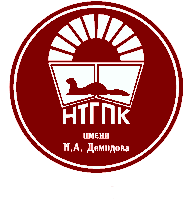 государственное автономное профессиональное образовательное учреждение Свердловской области «Нижнетагильский государственный профессиональный колледж имени Никиты Акинфиевича Демидова»(ГАПОУ СО «НТГПК им. Н.А. Демидова»Лексические темыГрамматические темыEducation1. Democratic government2. Constitution3. Elections4. Political parties1. Причастия в английском языке2. Безличные предложения в английском языке3. Союзы в английском языкеПервая буква фамилии студентаНомер варианта контрольной работыА, Б, В, Г, Д, Е, Ж1З, И, К, Л, М, Н2О, П, Р, С, Т, У,Ф3Х, Ц, Ч, Ш, Щ, Э, Ю, Я4